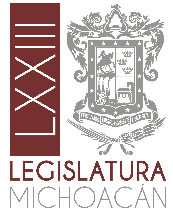 LIC. EN DERECHO VANESSA LÓPEZ CARRILLO COORDINADORA DE ATENCIÓN CIUDADANA Y GESTORÍAEXPERIENCIA ACADÉMICA:1998-2001, Certificado de preparatoria, Colegio de Bachilleres del Estado   de Michoacán Plantel Pedernales.2001-2006, Titulo de licenciada en derecho, Facultad de Derecho y Ciencias Sociales  de la Universidad Michoacana de San Nicolás de Hidalgo. 2013-2015, Acta de Grado Maestra en Administración de Negocios, por la universidad Interamericana para en Desarrollo. 2016. Diplomado en derecho electoral, impartido por IFIJUM.EXPERIENCIA PROFESIONAL:Notaria Publica N 92. Lic. Alfredo Ocegueda Villanueva en el  área técnica.Despacho Jurídico, abogado litigantePartido del Trabajo en el Departamento jurídico.Jefe de Oficina en el Colegio de Estudios Científicos y Tecnológicos del Estado de Michoacán. Docente en el Colegio de Estudios Científicos y Tecnológicos del Estado de Michoacán. 
